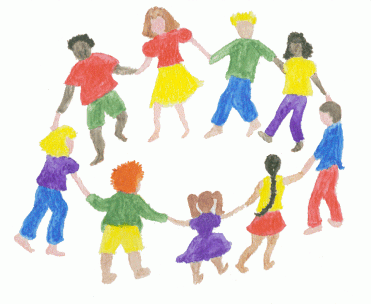 Szkoła Podstawowa Gminy Oleśnica w Oleśnicy ma zaszczyt zaprosić reprezentację  Waszej Szkoły Podstawowejna I Rodzinny Turniej Szkół Podstawowych o Puchar Wójta Gminy Oleśnica.Impreza odbędzie się 6 października 2018r.o godzinie 9.00 w hali sportowej ul. Wileńska 32.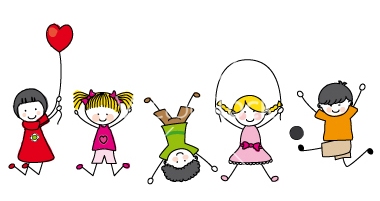 